NAVODILA ZA DELO V PONEDELJEK, 18.5.2020MATZa ponovitev  reši naloge v :-DZ/ 66-brez 9. in 10. naloge. Kjer je prostora premalo, rešuj v zvezek.-RJI/ str. 61.SLJ 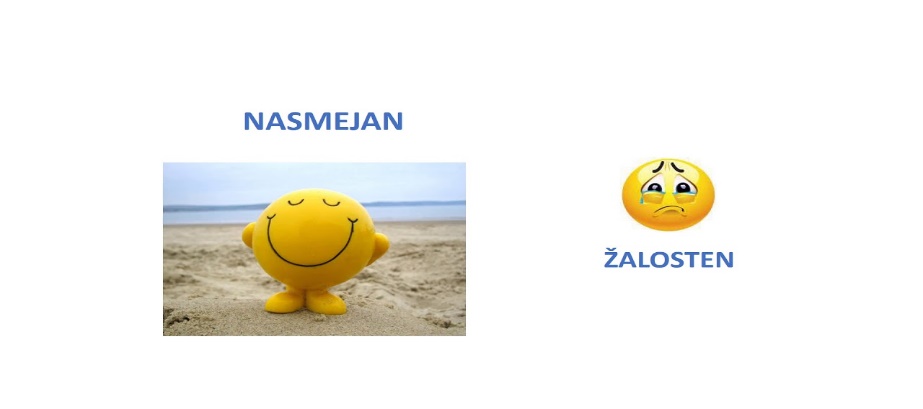 Besedi nasmejan  in žalosten sta nasprotnega pomena.Reši v DZ na str. 32,  1. nalogo, kjer boš našel/a še nekaj besed z nasprotnim pomenom.Reši v DZ str. 33/ 2, 3, 4            DZ str. 34 / 5Odpri spletno povezavo in poišči besedam nasprotni pomen.https://www.thatquiz.org/sl/practicetest?1x51s9ew830tNITIZDELAVA SVETILNIKA Danes boš s pomočjo gradiva v naravoslovni škatli izdelal svetilnik.Na spodnji povezavi si pod ELEKTRIČNI KROG S SVETILNIKOM poglej navodila za izdelavo.http://izotech-zalozba.si/naravoslovje-tehnika-video.html#gradiva-4                                                                           Navodila za izdelavo so v priloženi knjižici v naravoslovni škatli. Če si jo izgubil/a ali pozabil/a so tu dodatna navodila. Lahko pošlješ fotografijo svojega izdelka.Svetilnik -potrebujemoPotek dela1.NasvetPOSLIKAN SVETILNIK JE LAHKO ZANIMIVA SVETILKA NA POLICI, LAHKO PA SLUŽI ZA NOČNO SIGNALIZIRANJE.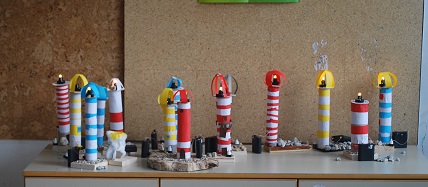 GUM Oglej si posnetek: Ljudska glasbilahttps://www.youtube.com/watch?v=rXrvgOgejbI V zvezek.              Ljudska glasbilaLjudska glasbila so predmeti, iz katerih izvabljamo zvoke.V predmete:pihamopo njih tolčemo,udarjamo,brenkamo,jih drgnemo,… Nariši ljudsko glasbilo, ki ti je bilo na posnetku najbolj všeč in napiši iz česa je in kaj z njim delamo, da dobimo zvok.(Učenci 4.a samo ponovijo obravnavane pesmice, ker je bila ta učna ura že obravnavana.)ŠPOIgra pet komolcevZa igro potrebuješ nekoga od tvojih domačih. Igraš se lahko doma ali zunaj na dvorišču.Po prostoru ali na dvorišču razporedi pet plišastih igrač ali palic ali kaj drugega. Določi točko kjer bo tvoj »start«. Nekdo naj ti  daje  povelja, na primer: pet komolcev. To pomeni, da moraš steči do petih igrač in se vsakega dotakniti s komolcem. Ko opraviš nalogo se vrneš na »start«, kjer dobiš novo povelje.Povelja so lahko različna na primer: štiri desna kolena (dotakneš se štirih igrač z desnim kolenom), pet desnih stopal, trije kazalci, dve rameni, štiri zadnjice, pet desnih ušes, tri brade…Še sam si izmisli nova povelja. Veliko zabave. ORODJAGRADIVAškarje za papiršiloklešče za snemanje izolacijevijačsvinčnikradirkaravnilodebelejši in tanjši karton (lahko tudi tulec od papirnate brisačke)žarnicaokov za žarnicoizolirani žiciploščata baterijalepilokolaž papirIz tanjšega kartona oblikuj 20 cm dolg in 18 cm širok tulec. Namesto kartona lahko uporabiš tulec, ki je na sredini papirnate brisačke. S škarjami večkrat zareži na obeh koncih tulca 1,5 cm dolgo zobce. Nastale zobce upogni navzven. 2.Sledi privijanje izoliranih žic na okov žarnice. Najprej s pomočjo škarij ali posebnih klešč za snemanje izolacije snemi do 2 cm izolacije na vsakem koncu obeh žic. Nato na enem koncu vsake žice iz ogoljenega dela naredi zanko s koničastimi kleščami.Na okov žarnice privij izolirani žici.3.Iz debelejšega kartona izreži 4 cm širok krog. Krog služi za ploščad svetilnika. Krog razdeli na 4 enake dele z ravnilom in svinčnikom. V sredino ploščadi s šilom naredi luknjici v razmiku 2 cm in skoznju napelji žici.4.Zgornji del tulca prilepi pod ploščad. Pazi na žici.5.Spodnji del tulca prilepi na debelejši karton. Ostanek okolice kroga prilepi čez zobce, da se skrijejo.6.Žici poveži z baterijo. Iz ogoljenega dela vsake žice narediš zanki. Preveri, ali žarnica sveti.7.Oblikuj še streho svetilnika. Iz tanjšega barvnega kartona izreži krog širok 6 cm. Iz kroga oblikuj stožec. Stožcu odreži vrh. Zalepi ga na ploščad svetilnika tako, da se žarnica vidi. Svetilnik okrasi s kolažem.